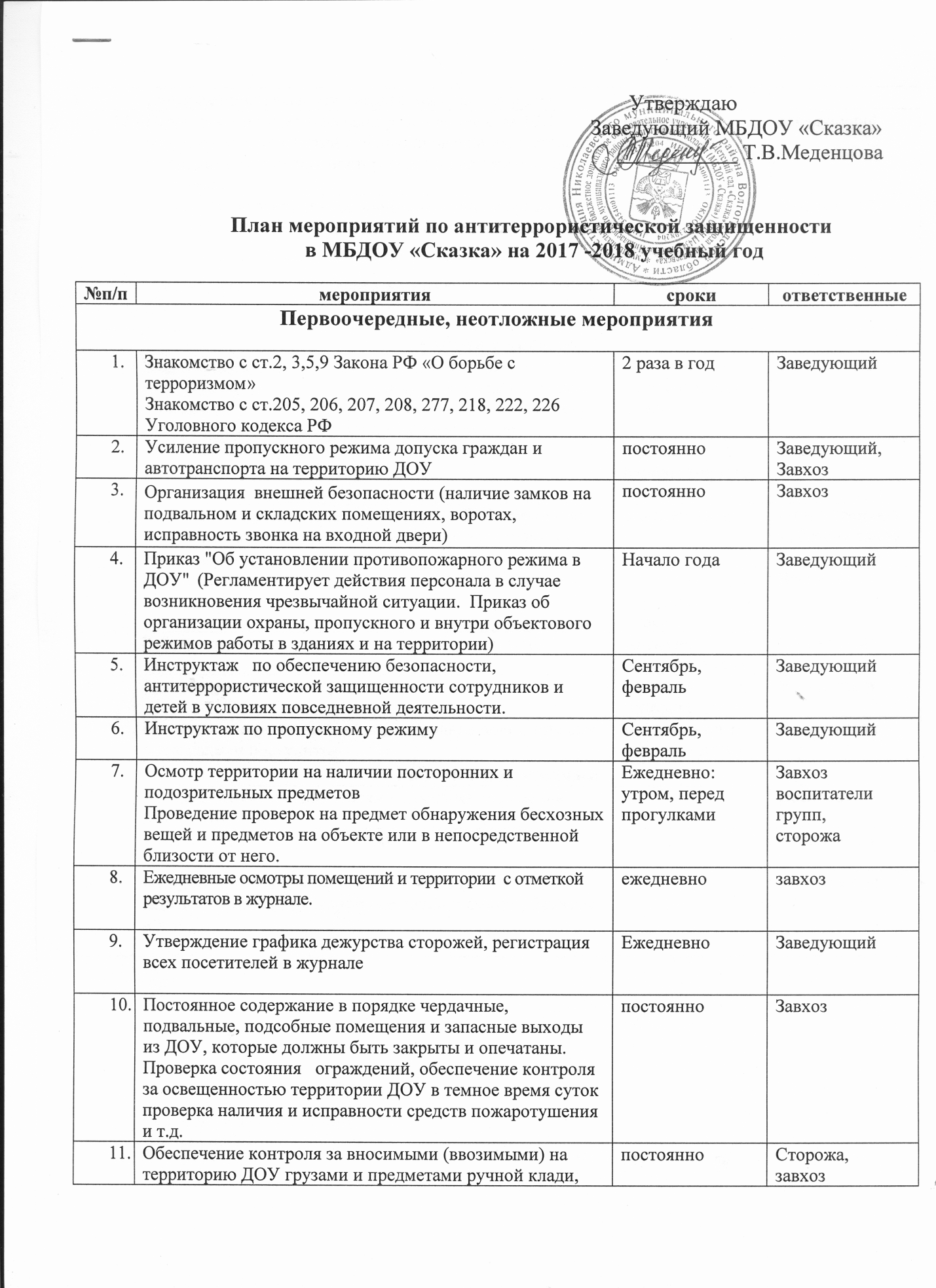  План мероприятий по антитеррористической защищенности в МБДОУ «Сказка» на 2017 -2018 учебный год.№п/п№п/пмероприятиясрокиответственныеПервоочередные, неотложные мероприятияПервоочередные, неотложные мероприятияПервоочередные, неотложные мероприятияПервоочередные, неотложные мероприятияПервоочередные, неотложные мероприятияЗнакомство с ст.2, 3,5,9 Закона РФ «О борьбе с терроризмом»Знакомство с ст.205, 206, 207, 208, 277, 218, 222, 226 Уголовного кодекса РФ2 раза в годЗаведующий Усиление пропускного режима допуска граждан и автотранспорта на территорию ДОУпостоянноЗаведующий,ЗавхозОрганизация  внешней безопасности (наличие замков на подвальном и складских помещениях, воротах, исправность звонка на входной двери)постоянноЗавхозПриказ "Об установлении противопожарного режима в ДОУ"	(Регламентирует действия персонала в случае  возникновения чрезвычайной ситуации.  Приказ об организации охраны, пропускного и внутри объектового режимов работы в зданиях и на территории)Начало годаЗаведующийИнструктаж   по обеспечению безопасности, антитеррористической защищенности сотрудников и детей в условиях повседневной деятельности.Сентябрь, февральЗаведующийИнструктаж по пропускному режиму Сентябрь, февральЗаведующийОсмотр территории на наличии посторонних и подозрительных предметов Проведение проверок на предмет обнаружения бесхозных вещей и предметов на объекте или в непосредственной близости от него.Ежедневно: утром, перед прогулкамиЗавхоз воспитатели групп,сторожа Ежедневные осмотры помещений и территории  с отметкой результатов в журнале.ежедневнозавхозУтверждение графика дежурства сторожей, регистрация всех посетителей в журнале ЕжедневноЗаведующий   Постоянное содержание в порядке чердачные, подвальные, подсобные помещения и запасные выходы из ДОУ, которые должны быть закрыты и опечатаны. Проверка состояния   ограждений, обеспечение контроля за освещенностью территории ДОУ в темное время суток проверка наличия и исправности средств пожаротушения и т.д.постоянноЗавхозОбеспечение контроля за вносимыми (ввозимыми) на территорию ДОУ грузами и предметами ручной клади, своевременным вывозом твердых бытовых отходовпостоянноСторожа,завхозПедагогам прибывать на свои рабочие места за 10-15 минут до начала занятий с целью проверки их состояния на предмет отсутствия посторонних и подозрительных предметов.постоянноЗаведующийОрганизация дежурства во взаимодействии с органами  охраны правопорядка   на время проведения мероприятийНовогодние праздники, выпускнойЗаведующий, завхозАнализ работы по антитеррористической защищенности  ДОУМайЗаведующийРабота с детьмиРабота с детьмиРабота с детьмиРабота с детьмиРабота с детьми1Занятия, тематические беседы: «Как я должен поступать»;«Как вызвать полицию»; «Правила поведения в городском транспорте»;            «Служба специального назначения»; «Когда мамы нет дома»; «Военные профессии»Занятия, тематические беседы: «Как я должен поступать»;«Как вызвать полицию»; «Правила поведения в городском транспорте»;            «Служба специального назначения»; «Когда мамы нет дома»; «Военные профессии»Согласно перспективного  плана Воспитатели2Проведение занятий ОБЖ в группахПроведение занятий ОБЖ в группахСогласно перспективного  планаВоспитатели3Проведение тактико-практических учений по отработке эвакуаций детей при возникновении ЧС: природного и техногенного характера Проведение тактико-практических учений по отработке эвакуаций детей при возникновении ЧС: природного и техногенного характера ежеквартальноОтветственный за безопасность4Изготовление наглядных пособий по материалам беседИзготовление наглядных пособий по материалам беседСогласно перспективного  планаВоспитатели5Работа по комплектам плакатов по действиям в ЧСРабота по комплектам плакатов по действиям в ЧСсогласно годового планаВоспитатели6Развлечение «Мы голосуем за мир»Развлечение «Мы голосуем за мир»согласно годового планаВоспитатели7Проведение дидактических игр: «Правила поведения или как я должен поступить»Проведение дидактических игр: «Правила поведения или как я должен поступить»Согласно плана работы с детьмиВоспитателиРабота с родителямиРабота с родителямиРабота с родителямиРабота с родителямиРабота с родителями1Проведение бесед с родителями о режиме посещения МБДОУ «Сказка»Проведение бесед с родителями о режиме посещения МБДОУ «Сказка»Воспитатели2Проведение родительских собраний;Проведение родительских собраний;Воспитатели3Оформление информационных уголков (папки-передвижки, консультационные папки, памятки, буклеты и т. п.); Оформление информационных уголков (папки-передвижки, консультационные папки, памятки, буклеты и т. п.); Воспитатели